GLENDARROCH SCOTTISH COUNTRY DANCE CLUB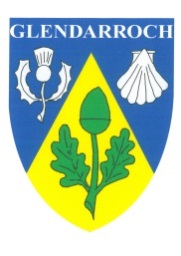 Invites you to our dance on 24th September 2022 at Carlton School Hall, Carlton Avenue, Wanganui Music by Scottish Saltire BandTime: 2.00pm – 5.00pmAdmission: RSCDS members $15, non-members $18, spectators and children $5RaffleProgramme Andrew and Gordon’s Jig (J) 	GoldringThe Royal Deeside Railway (R) 	Book 40Gramachie (S) 	MiscellanyLinks With St Petersburg (J) 	Book 46The Sailor (R)	Book 24The Water of Leith (S) 	Edinburgh 90thThe Frisky (J) 	Book 26The Flowers of Edinburgh (R) 	Book 1Fair Donald (S) 	Book 29A Capital Jig (J)	5 for 2009The Pawling Porch (R)	Moments in TimeShort BreakEcclefechan Feline (J) 	Le Petit Chat CeltiqueBack to the Fireside (R)	Book 38Midsummer Common (S) 	Book 49The Summer Assembly (R) 	Book 35Triple Happiness (S) 	Book 52Roaring Jelly (J)	Foss, Glendarroch sheetsThe De’il Amang the Tailors (R) 	Book 14Light Refreshments